Заявка на участие в межвузовском конкурсе по программе английского языка1. О ФОНДЕ И ПРОГРАММЕ.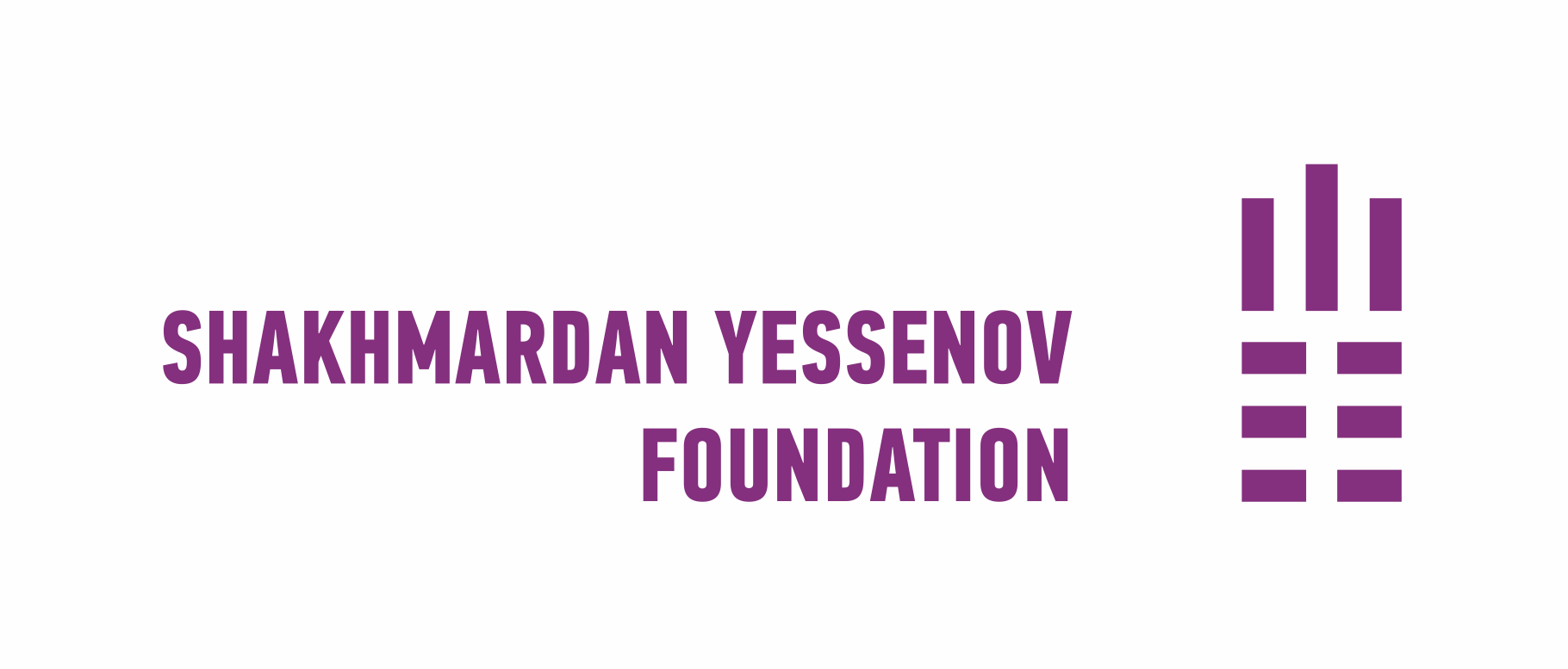 Научно-образовательный фонд им. Академика Шахмардана Есенова был создан в 2013 году в лучших традициях меценатства с целью развития образования, науки и инноваций в Казахстане и их внедрения в производство и систему высшего образования страны. Миссия фонда: развитие интеллектуального потенциала Казахстана. Программа английского языка. Знание английского языка открывает перед студентами и преподавателями безграничные возможности дальнейшего обучения и повышения квалификации без географических ограничений. Наличие сертификата IELTS повышает квалификацию преподавателей английского языка, и также сертификат IELTS дает возможность поступить в магистратуру, как в Казахстане, так и за его пределами.По гранту фонда в университет командируются 2 преподавателя-носителя английского языка, которые в течение учебного года преподают уроки студентам и преподавателям ВУЗа. Каждый преподаватель является ответственным за свою зону, т.е. один преподаватель преподаёт студентам, другой ППС, магистрантам и докторантам. Приглашенные преподаватели имеют сертификаты и необходимый опыт для проведения занятий, включая но, не ограничиваясь сертификатом Celta. Грант фонда покрывает все сопутствующие расходы преподавателей, включая их проживание.  По окончанию программы 35 лучших преподавателей и студентов за счет фонда получают возможность бесплатно сдать тест IELTS. Примечание: для полной информации по программе, просим Вас, ознакомится с Положением программы на сайте yessenovfoundation.org либо запросить у Вашего координатора от фонда. Общее количество обучаемых:90 студентов 2,3 курсов бакалавриата45 преподавателей ВУЗа,25 магистрантов и докторантов, Общее количество участников программы: 160 человек.2. ЗАЯВКА НА ПРОГРАММУ1. Общая информация заявителя:Далее, на странице 22. Описание университета/учреждения.3. Программа английского языка в Вашей организации.4. Примеры реализации подобных программ.Координаторы программы:Нурсултан Нурмуханов: +77079660596	Айгерим Султан: +77016279607№Наименование:Информация:Информация:1ФИО исполнителя:2Должность:3Мобильный номер:4Рабочий номер:5Email:6Подтверждение:Я полностью понимаю ответственность и имею полномочия представлять университет в конкурсе Shakhmardan Yessenov Foundation в программе английского языка, и несу полную ответственность за указанную информацию ниже.Место подписи№Наименование:Информация:1Полное название университета:2Тип организации:3Год создания:4Количество факультетов и их наименование5Количество студентов в университете, из них отдельно бакалавров, магистров, докторантов. 6Укажите программы с английским языком обучения, при наличии. 7Количество ППС в университете8Количество ППС с действующими сертификатами IELTS, CELTA, DELTA. 9Количество и процентное соотношение иностранного ППС.10Награды и достижения университета. Не более 5. 11Юридический адрес университета.12Адрес предполагаемого места проведения программы.13Обязательное техническое обеспечение для программы предоставляемое университетом:2 кабинета на минимум 20 посадочных мест каждый в пользование преподавателей на учебный год1 кабинет/учительскую для приглашенных преподавателей, кабинет на 2 человека.Кабинеты должны находиться в центральном корпусе/корпусе с наибольшей концентрацией студентов и администрации университета (Примечание: уточните у Вашего координатора)Кабинеты должны иметь надлежащий вид и быть удобными для комфортного проведения занятий в помещении. Это включает в себя: удобные столы, парты, стулья; функциональное освещение помещений; маркерная доска; аудиосистема для воспроизведения рабочих материалов, колонки; удобное расположение.Куратор преподавателей со стороны университета для навигации и решения вопросов приглашенных преподавателей. Дополнительные условия для удобства приглашенных преподавателей приветствуются.№Наименование:Информация:1Опишите ожидаемые результаты от программы фонда Вашему университету. Не более 200 слов.2Есть ли в стратегическом плане университета цели и задачи схожие с целью Программы английского языка? Укажите, при наличии.  №Наименование:Информация:1Опишите примеры (при наличии) реализации подобных программ в университете, желательно под Вашим руководством.Укажите цель проекта и план реализации. Не более 250 слов.2Опишите результат данной программы. Не более 200 слов.3Ссылки на новости о программе указанной в пункте 1.